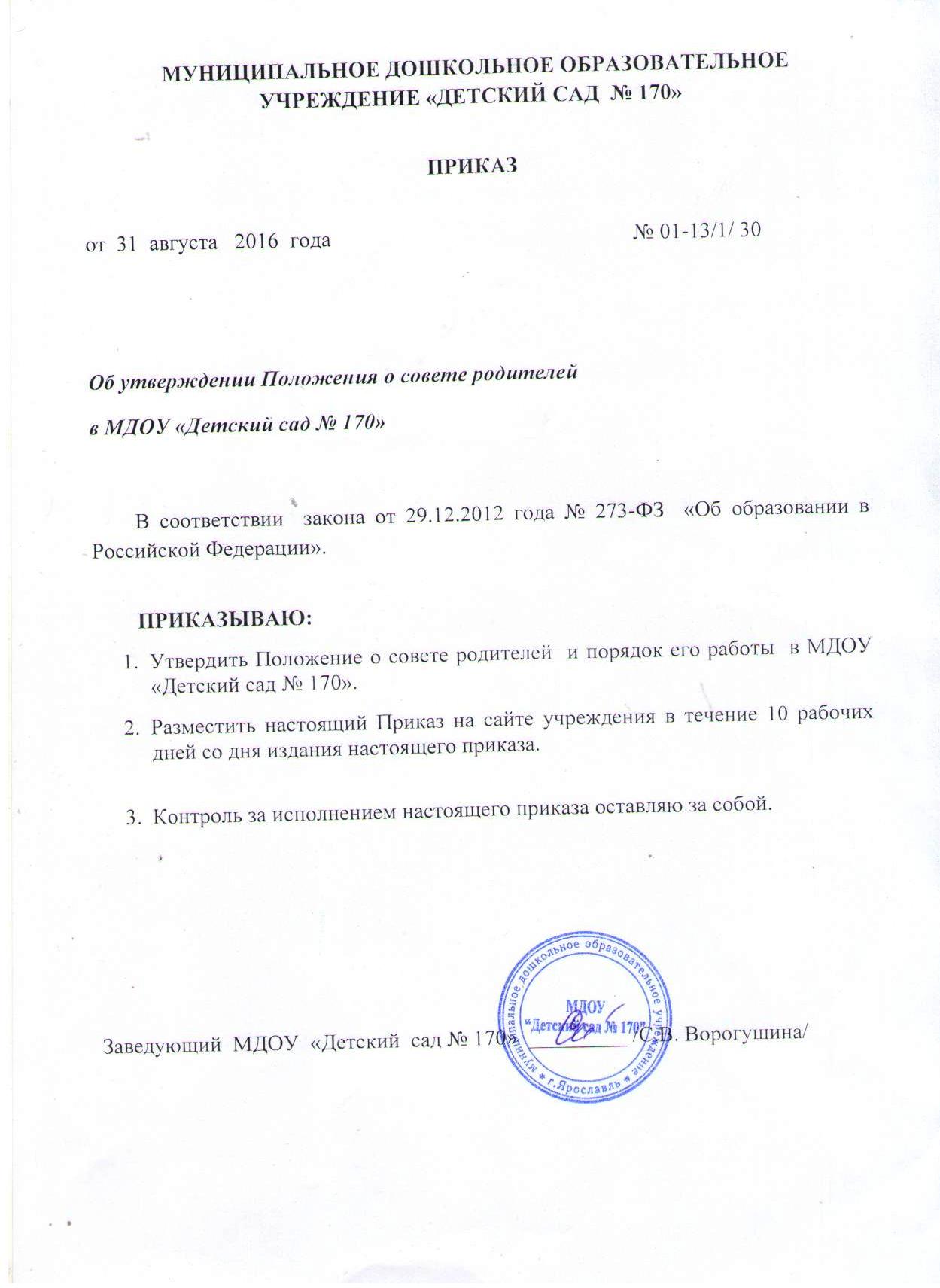                                             УТВЕРЖДЕНОприказом   заведующего МДОУ  «Детский  сад № 170»от «31»  августа  .                                                     № 01-13/ 1 / 30      ПОЛОЖЕНИЕо совете родителей в муниципальном дошкольном образовательном учреждении «Детский сад  № 170»Компетенция совета родителей:Рассмотрение и разработка предложений по совершенствованию локальных нормативных актов муниципального  дошкольного  образовательного  учреждения  «Детский  сад № 170»  (далее  -  Учреждение), затрагивающих права и законные интересы воспитанников, родителей (законных представителей) воспитанников и педагогических работников.Участие в разработке и обсуждении программы развития Учреждения.Участие в организации и проведении культурно-массовых мероприятий, в том числе связанных с посещением театров, музеев, выставок.Привлечение добровольных имущественных взносов и пожертвований.Выработка рекомендаций по созданию оптимальных условий для обучения и воспитания воспитанников в Учреждении, в том числе по укреплению их здоровья и организации питания, в пределах своей компетенции.Рассмотрение ежегодного отчёта о поступлении и расходовании финансовых и материальных средств, а также отчёта о результатах самообследования;Рассмотрение вопросов об оказании материальной, медицинской и иной помощи воспитанникам;Выполнение иных функций, вытекающих  из Устава  муниципального дошкольного образовательного учреждения  «Детский  сад № 170» и необходимости наиболее эффективной организации образовательной деятельности.В состав совета родителей входят 10 родителей (законных представителей) воспитанников.Совет родителей избирается на родительском собрании  Учреждения сроком на один учебный год. Выборы проводятся открытым голосованием. Избранным считается кандидат, набравший простое большинство голосов присутствующих на родительском собрании Учреждения.Состав совета родителей утверждается приказом заведующего Учреждением.В случае выбытия избранного члена совета родителей до истечения срока его полномочий, в месячный срок должен быть избран новый член совета родителей.Работой совета родителей руководит председатель, избираемый на срок полномочий совета родителей членами совета родителей из их числа простым большинством голосов присутствующих на заседании членов совета родителей.Совет родителей избирает из своего состава секретаря.Организационной формой работы совета родителей являются заседания.Очередные заседания совета родителей проводятся в соответствии с планом работы совета, как правило, не реже одного раза в квартал.Внеочередное заседание совета родителей проводится по решению председателя совета родителей или заведующего Учреждением. Совет родителей также может созываться не менее чем одной трети от числа членов совета родителей.Заседание совета родителей правомочно, если на нём присутствуют не менее половины из общего числа членов совета родителей.Решение совета родителей принимается открытым голосованием. Решение совета родителей считается принятым при условии, что за него проголосовало простое большинство присутствующих на заседании членов совета родителей.Решение совета родителей оформляется протоколом, который подписывается председателем и секретарём совета родителей.Возражения кого-либо из членов совета родителей заносятся в протокол заседания совета родителей.Для участия в работе совета родителей при необходимости, по предложению одного из его членов, решением председателя могут приглашаться на заседание совета родителей педагогические работники Учреждения и (или) родители (законные представители) воспитанников  и иные лица.